SCHOOL GAMES RECOGNITION 2019-20As a result of the national COVID-19 pandemic the decision was made by the Youth Sport Trust and Sport England to pause the 2020 School Games Mark; as a result, schools will retain their 2019 School Games Mark Award.School Games Organisers have been provided with national 2019-20 School Games Recognition digital badges and certificates to award to schools that have continued to demonstrate a strong commitment to the School Games programme during this academic year.To apply for the 2019-20 School Games Recognition please complete the application form and send (with accompanying evidence) to Stephanie Selsby (sgo@ursuline.kent.sch.uk). The application window opens on Monday 8 June and will close on Friday 10 July 2020. You can apply for one or both recognition badges.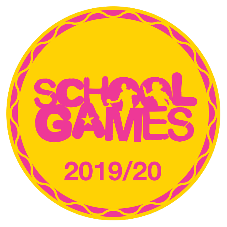 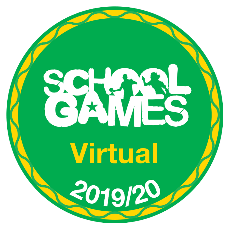 SEPTEMBER 2019 – MARCH 20201 - Have a system in place to track pupils’ physical activity and participation in the School Games (competitions/ clubs and inclusive activity targeting groups). 2 - Have completed the Inclusive Health Check tool accessible on your school’s dashboard on www.yourschoolgames.com. 3 - Have a notice board and/or an in-house school digital system that promotes School Games activity (social media / newsletter / blog) out to your community. 4 - Have a calendar of events in place that provides various opportunities for ALL pupils to be physically active including tailored opportunities to attract the least active. 5 - Have embedded the School Games values within your intra-school PE, School Sport and Physical Activity provision. 6 - Have positioned ‘personal best’ as a key component in School Games provision. 7 - Have a member of staff who has actively engaged with your School Games Organiser (SGO). 8 - Use the School Games formats to provide the opportunity for both boys and girls to take part in at least two intra school competitive sport opportunities (class/house v class/house). 9 - Use the School Games formats to provide the opportunity for both boys and girls to take part in at least two inter school competitive sport opportunities (school v school) through Thanet Passport (Primary only) or Thanet School Games.MARCH 2020 – JULY 20201 - Use the School Games formats to provide a virtual curriculum and various opportunities for ALL pupils to be physically active (at home or in school) including tailored opportunities to attract the least active. 2 - Have embedded the School Games values within your virtual PE, School Sport and Physical Activity provision. 3 - Have positioned ‘personal best’ as a key component in your virtual PE, School Sport and Physical Activity provision. 4 - Have completed the Inclusive Health Check tool accessible on your school’s dashboard on www.yourschoolgames.com. 5 - Have promoted School Games activity (social media / newsletter / blog) and virtual PE, School Sport and Physical Activity opportunities out to your community. 6 - Have a member of staff who has actively engaged with their School Games Organiser (SGO). Don’t forget: School Games activity involves pupils / students in yrs 3-11. The application window opens on Monday 8 June and will close on Friday 10 July 2020. The only way for schools in the Thanet area to secure the 2019-20 School Games Recognition is by application to Stephanie Selsby, Thanet School Games, Ursuline College.